§751.  Duties of reportersThe judge of any court of probate or court of insolvency may appoint a reporter to report the proceedings at any hearing or examination in that judge's court, whenever that judge considers it necessary or advisable. Such reporter must be sworn to a faithful discharge of that reporter's duty and, under the direction of the judge, shall take full notes of all oral testimony at such hearing or examination and such other proceedings at such hearing or examination as the judge directs; and when required by the judge shall furnish for the files of the court a correct typewritten transcript of that reporter's notes of the oral testimony of any person testifying at such hearing or submitting to such examination, and in making that transcript the reporter shall transcribe that reporter's notes in full by questions and answers.  [RR 2021, c. 1, Pt. B, §19 (COR).]SECTION HISTORYRR 2021, c. 1, Pt. B, §19 (COR). The State of Maine claims a copyright in its codified statutes. If you intend to republish this material, we require that you include the following disclaimer in your publication:All copyrights and other rights to statutory text are reserved by the State of Maine. The text included in this publication reflects changes made through the First Regular and First Special Session of the 131st Maine Legislature and is current through November 1. 2023
                    . The text is subject to change without notice. It is a version that has not been officially certified by the Secretary of State. Refer to the Maine Revised Statutes Annotated and supplements for certified text.
                The Office of the Revisor of Statutes also requests that you send us one copy of any statutory publication you may produce. Our goal is not to restrict publishing activity, but to keep track of who is publishing what, to identify any needless duplication and to preserve the State's copyright rights.PLEASE NOTE: The Revisor's Office cannot perform research for or provide legal advice or interpretation of Maine law to the public. If you need legal assistance, please contact a qualified attorney.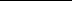 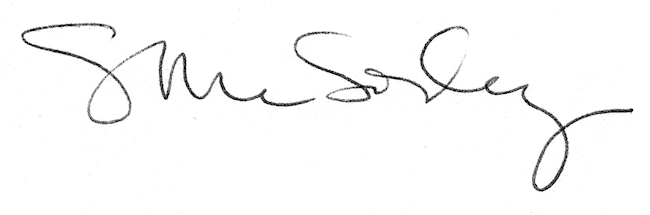 